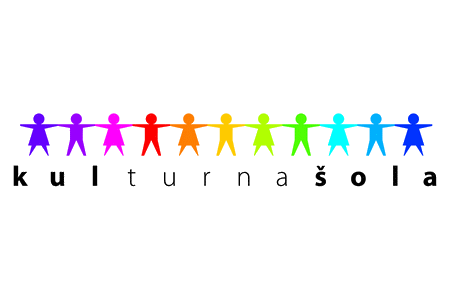 OBVESTILO V petek, 17. 9. 2021, bodo imeli učenci 8. razreda INTERDISCIPLINARNI NARAVOSLOVNI DAN iz treh delov.Naravoslovni del bo na temo o spolno prenosljivih bolezni in zaščiti ter spoznavanje projekta To sem jaz. Učenci potrebujejo pisala in zvezek za biologijo.Poseben del je predavanje na temo o motnji prehranjevanja.Naravoslovni dan bo izveden v treh delih, s pričetkom ob 8.20 in zaključkom do 13.30. Razporeditev dejavnosti in izvajalci:                      8. a                                  8. b                                 8. cRazpored učilnic bo objavljen na oglasni deski.Organizatorici: Maja Mernik in Brigita Godec Kopčič           	URADEJAVNOSTIZVAJALECDEJAVNOSTIZVAJALECDEJAVNOSTIZVAJALEC2. 8.20 – 9. 05 »To sem jaz«Maja MernikNa splet po nasvet/rač.učilnicaučitelj SPBBrigita Godec Kopčič3. 9.10-9.55 »To sem jaz«Maja MernikPredavanje Motnje hranjenjaDanaja Lorenčič SPBBrigita Godec Kopčič4. 10.15– 11.00 SPBBrigita Godec Kopčič »To sem jaz«Maja MernikPredavanje Motnje hranjenjaDanaja Lorenčič5. 11.05– 11.55 SPBBrigita Godec Kopčič »To sem jaz«Maja MernikNa splet po nasvet /rač. učilnicaučitelj6. 11.55– 12.40Predavanje Motnje hranjenjaDanaja Lorenčič SPBBrigita Godec Kopčič »To sem jaz«Maja Mernik7. 12.45- 13.30Na splet po nasvetučitelj SPBBrigita Godec Kopčič »To sem jaz«Maja Mernik